KAZALO:OPREDELITEV TRŽNIH POTITRŽNI POSREDNIKIVRSTE PRODAJNIH POTIPRIDOBIVANJE TRGOVSKIH POSREDNIKOVTOKOVI NA PRODAJNI POTIFIZIČNA DISTRIBUCIJAVRSTE PRODAJALNO PODJETJU AEROPROIZVODNE DRUŽBE SKUPINE AERO V SLOVENIJI IN TUJINITRGOVSKE DRUŽBE SKUPINE AERO V TUJINISKLADIŠČENJE IN IZVOZI TER DOSTAVE IZDELKOVAERO d.d.AERO COPY d.o.oAERO PAPIROTI d.o.oAERO IDA d.o.oAERO BALKAN d.o.oVIRI IN LITERATURA                             OPREDELITEV TRŽNIH POTIMed opredelitve prodajnih poti štejemo POSLOVNO LOGISTIKO. To je proces vodenja vseh aktivnosti pri gibanju surovin, materiala, energije, polizdelkov in izdelkov od dobaviteljev, nato znotraj podjetja samega, pa vse do kupca. Vključuje nabavo, proces proizvajanja in fizično distribucijo. Pri fizični distribuciji oz. Prodajni poti sodelujejo tržni posredniki, ki omogočajo gibanje izdelkov ali storitev od proizvajalcev do porabnikov.                                podjetje                                fizična distribucija          nabava     proizvodnja     prodaja           prodajna pot            porabnik                                         TRŽNI POSREDNIKITRGOVSKI POSREDNIKI: trgovci na debelo in drobno, kupujejo blago, postanejo njegovi lastniki in ga prodajajo naprejZASTOPNIKI: samo zastopajo podjetje; izdelki niso v njihovi lasti; izdelke samo prodajajo posrednikomDISTRIBUTERJI: so posredniki, ki predvsem poskrbijo za to, da pride izdelek od proizvajalca do uvoznika oz. od uvoznika do prodajalcaUVOZNIKI: posredniki, ki izdelke uvažajo (iz drugih držav)                      VRSTE PRODAJNIH POTI 1.Ločimo jih glede števila členov (posrednikov) na prodajni poti:NEPOSREDNA PRODAJNA POT      proizvajalec                                                                          porabnikPOSREDNE PRODAJNE POTIproizvajalec                                                      trgovina na          porabnik	         drobnoproizvajalec                            trgovina na        trgovina na          porabnik	           debelo	     drobnoproizvajalec      zastopnik       trgovina na        trgovina na          porabnik	           debelo	     drobno2. Proizvajalci lahko izberejo tri vrste prodajnih poti:EKSKLUZIVNA PRODAJNA POT je prodajna pot, kjer proizvajalec izbere ekskluzivne posrednike (izpolnjevati morajo stroge kriterije proizvajalca). Izdelki, ki se prodajo na ekskluzivni prodajni poti, so običajno priznanih blagovnih zamk in višjega cenovnega razredaSELEKTIVNA PRODAJNA POT pomeni, da proizvajalec izbere manjše število zastopnikov oz. posrednikov (pohištvo, strešna kritina, avtomobili,...)INTENZIVNA PRODAJNA POT pomeni, da proizvajalec izbere večje število posrednikov. Ta prodajna pot je značilna za izdelke za vsakdanjo rabo (živila, oblačila,...)Proizvajalec si izbira prodajno pot:glede na to ali je izdelek hitro pokvarljiv ali neglede na vrednost izdelkaglede na to kako ravna konkurencaglede na izbiro posrednikov (kakšna skladišča imajo)           PRIDOBIVANJE TRGOVSKIH POSREDNIKOVPodjetje lahko pridobi trgovinske posrednike na dva načina:METODA POTEGA je način pridobivanja posrednikov z vzpodbudami, kot je intenzivno oglaševanje, ki je namenjeno končnim potrošnikom (potrošnik vidi oglas, ki vzbudi zanimanje, zato povprašuje pri posredniku; če hoče posrednik zadovoljiti kupca, mora izdelek sprejeti v svoj sortiment-mora ga žačeti prodajati.    proizvajalec        trgovec na        tregovec na       povpraševanje        porabnik                                   debelo                drobno     oglaševanjeMETODA POTISKA je način, ko proizvajalci pridobijo trgovinske posrednike z ugodnimi cenami, rabati (popust), daljšimi roki plačila, kratkimi dobavnimi roki, ekskluzivno prodajno potjo.proizvajalec        spodbude        trgovec na        trgovec na         porabnik	        debelo             drobno                           TOKOVI NA PRODAJNI POTIUdeležence na prodajni poti spremlja več tokov. Najbolj opazen je:TOK BLAGA OZ. IZDELKOVTOK PLAČIL OZ. DENARJATOK INFORMACIJ                                 informacija                                informacija               dobavitelji                   centralno skladišče                      trgovine	                    blago                                          blago                                     denar              uprava                 denarV zadnjem času se krepi tudi TOK TRŽNEGA KOMUNICIRANJA, ki ga usmerjajo sami proizvajalci ali pa posredniki.                                  FIZIČNA DISTRIBUCIJAMed fizično distribucijo štejemo:SPREJEMANJE NAROČILSKLADIŠČENJE (centralno skladišče, več manjših skladišč)RAVNANJE ZALOGPREVOZ                               VRSTE PRODAJALNPoznamo:TRGOVINE NA DEBELO (kupuje blago in ga prodaja posrednikom)TRGOVINE NA DROBNO(prodaja blago končnim potrošnikom):- SAMOPOSTREŽNA PRODAJALNA- SAMOIZBIRNA PRODAJALNA- SUPERMARKET- HIPERMARKET- BLAGOVNICA - SPECIALIZIRANE PRODAJALNE - TRGOVINA Z MEŠANIM BLAGOM - DISKONTNE PRODAJALNE - PRODAJA ZUNAJ PRODAJALNE (stojnice, avtomati, potujoče prodajalne,..)                                      O PODJETJU AEROSkupino Aero poleg matične delniške družbe sestavljajo proizvodne in trgovske družbe z omejeno odgovornostjo, v njih pa ima matična družba različne lastniške deleže. Zaposluje skoraj 700 delavcev.Pred tričetrt stoletja so v Celju, v obrtni delavnici, pričeli izdelovati barve, kmalu tudi indigo in karbon papir ter pisalne trakove. Leta 1946 je bilo ustanovljeno podjetje s sedanjim imenom. V petinpetdesetih letih je Aero preživel različne spremembe v proizvodnih programih, združevanja in razdruževanja s podjetji iz svoje in sorodnih panog, razpade in reorganizacije trgov. Danes Aero tri četrtine proizvodnje izvozi na tuje trge in uspešno sledi jasno začrtani poti, postati srednje velik sistem, ki bo s svojim imenom in blagovnimi znamkami znan doma in v Srednji Evropi.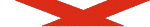     Na krilih Aera je prijetno leteti, saj vemo, kam smo namenjeni.                                              AERO d.d.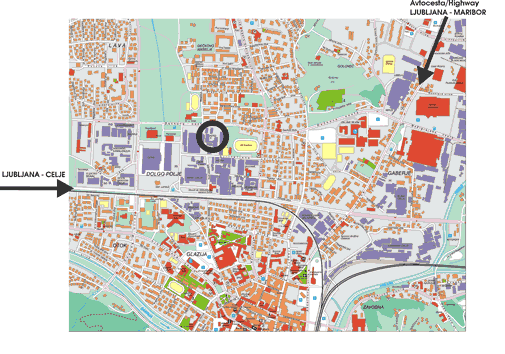                    PROIZVODNE DRUŽBE SKUPINE AERO V                                                                                                            SLOVENIJI IN TUJINIAERO d.d   (Slovenija-Celje)AERO COPY d.o.o   (Slovenija-Celje)AERO PAPIROTI d.o.o.   (Slovenija-Krško)AERO IDA d.o.o. 	  AERO BALKAN d.o.o.  (Srbija-Beograd)	              TRGOVSKE DRUŽBE SKUPINE AERO V                                              TUJINIAero Zagreb d.o.o. (Hrvaška)Aero Exclusive, d.o.o. (Bosna in Hercegovina)Aero SK, d.o.o. (Makedonija)Aero Hungaria, kft. (Madžarska)             SKLADIŠČENJE IN IZVOZI TER DOSTAVE                                                         IZDELKOVSKLADIŠČENJE:družbe skupine aero imajo več centralnih skladišč (v Celju, Krškem in v Beogradu) saj izdelujejo različne izdelke v raličnih krajihIZVOZI in DOSTAVE:družbe skupine aero izvažajo izdelke tudi v tujino-jugovzhodna Evropa, vzhodna Evropa, Evropska Unija in tudi prekomorske države; v Sloveniji pa svoje izdelke dostavljajo različnim vrstam trgovin, največ pa papirnicam po vsej Sloveniji                                AERO d.d.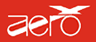 AERO, kemična, grafična in papirna industrija, d.d. CeljeIpavčeva ulica 32p.p. 430	Tel: + 386 (0) 3 42 35 1003000 Celje	                               Fax: + 386 (0) 3 42 35 245SI - Slovenija 		           e - mail: info@aero.siDirektorica družbe:                                           Milena Brezigar	                                    Pomočnik direktorice:                                                                  Andrej FlanderPomočnik direktorice:Andrej Flander	                                   Tehnični direktor:                                                                  Bogomir Kirn Direktor razvoja: Branimir Kajtna                                       Direktorica nabave:                                                                   Andreja KukovičVodja domače prodaje:Brane Fideršek                                           Vodja izvoza za jugovzhodno Evropo:                                                                   Drago BizjakNaročniška prodaja:Romana Slemenik                                       Pomočnik direktorice:                                                                    Ludvik StepančičKomercialna direktorica:Irena Franko – Knez                                   Pomočnica komercialne direktorice:                                                                    Nadja BuhPomočnik komercialne direktorice:Erik Safran                                                 Vodja izvoza Evropska unija:                                                                    Sonja KronovšekVodja izvoza Vzhodna Evropa:Erik Safran                                                 Vodja izvoza - prekomorske države:                                                                    Boris JugČLANSTVO V STROKOVNIH ZDRUŽENJIH:AFERA - Evropsko združenje proizvajalcev lepilnih trakovPSI - Združenje proizvajalcev izdelkov za promocijoPROIZVODNI PROGRAM:ODLEPLJIVI IZDELKISAMOLEPILNI TRAKOVIBARVE IN ŠOLSKA LEPILAAEROTAC SAMOLEPILNI MATERIALIPAPIRNA KONFEKCIJAPROMOCIJSKI PROIZVODISPECIALNI PREMAZNI PAPIRJIPAPIRNE VREČKE IN OVOJNINEPISALNI TRAKOVI IN KOREKTUREMAKROKAPSULIRANI IZDELKISAMOKOPIRNI PAPIRJI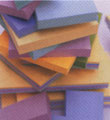                          AERO COPY d.o.o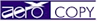 PROIZVODNI PROGRAM:SAMOKOPIRNI PAPIRSKLADIŠČENJE IN ROKOVANJE: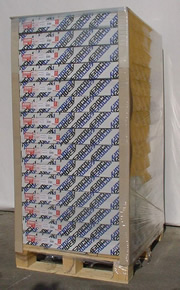 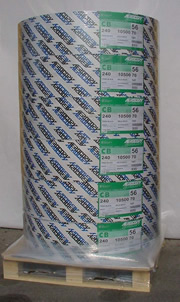                             AERO PAPIROTI d.o.o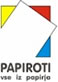 PROIZVODNI PROGRAM:NOSILNE PAPIRNE VREČKE-ZVITI PAPIRNI ROČAJINOSILNE PAPIRNE VREČKE-RAVNI PAPIRNI ROČAJILUKSUZNE PAPIRNE VREČKEPAKIRNE VREČKE IZ PAPIRJATRGOVINSKE VREČKE Z RAVNIM DNOMPAKIRNI IN OVOJNI REKLAMNI PAPIRJI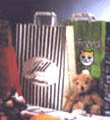 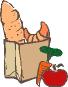                                              AERO IDA d.o.o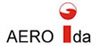 PROIZVODNI PROGRAM:BARVE IN ŠOLSKA LEPILAPISALNI TRAKOVI IN KOREKTURERAZNE STORITVE ZA DRUGA PODJETJA*STORITVE REZANJA*STORITVE MONTAŽE*STORITVE ULTRAŽVOČNEGA VARJENJA*STORITVE IMPREGNIRANJA                                     AERO BALKAN d.o.o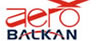 PROIZVODNI PROGRAM:VSE VRST LEPILZAŠČITNI PREMAZI ZA PARKETVSE VRSTE ČISTIL ZA VSE POVRŠINEČISTILA ZA LAKIRANJEGOBICE ZA ČIŠČENJEKLASIČNE PASTE ZA OBUTEVIZOLIR TRAK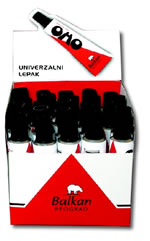 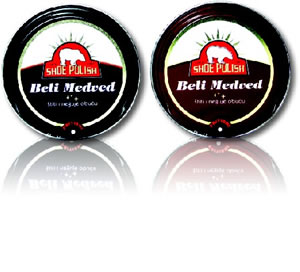 VIRI IN LITERATURA:Darja Habjanič, Tanja Ušaj: Osnove trženja, DZS d.d., Ljubljana, 2003www.aero.si